Publicado en Redondela, Galicia el 18/12/2023 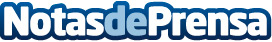 Abril Nieto Moráguez, una joven promesa de los relatosAbril Nieto Moráguez, una prometedora escritora de 14 años, se lleva los máximos honores en concursos de relatos en Redondela, GaliciaDatos de contacto:ALEX MEDIANOLioc Editorial673034885Nota de prensa publicada en: https://www.notasdeprensa.es/abril-nieto-moraguez-una-joven-promesa-de-los Categorias: Internacional Nacional Educación Literatura Sociedad Madrid Cataluña Galicia Entretenimiento Premios http://www.notasdeprensa.es